Бланк відповідей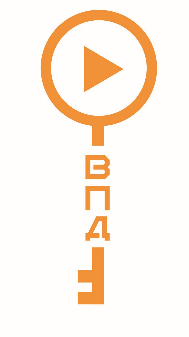 на завдання кваліфікаційного етапу відбіркового туру Всеукраїнського інтернет-турніру з природничих дисциплін «Відкрита природнича демонстрація» (вересень – жовтень 2023 року)Блок «Астрономія»Назва команди: БЕМСID команди:27Електронна пошта: sch25@kharkivosvita.net.ua«Астрономи під землею» Ключові слова або словосполучення : нейтринний детекторвідповіді на запитання: більшість нейтринних детекторів  є вивчення нейтрино глибоко під землею , щоб запобігти впливу на них будь якого космічного випромінювання та інших джерел природного традиційного фону. Через слабку  взаємодію нейтрино  з іншими елементарними частинками розмір нейтринного детектора повинен бути достатньо великим, щоб  мати можливість уловити більшу кількість нейтринних об’єктів.Відповідь: нейтринний детектор  Супер- Каміоканде (Японія); обсерваторія, яка спеціалізується на виявленні нейтрино. «Кільцеподібне затемнення»Ключові слова або словосполучення відповіді на запитання: Сонячне затемнення , повна тінь, «Кільце  вогню», кільцеподібне сонячне затемнення.Відповідь: Сонячне затемнення- це явище відбувається, коли одне небесне тіло тимчасово закриває світло від спостерігача( Місяць опиниться між  Сонцем і Землею) . Відстань на якій   знаходився Місяць під час Сонячного затемнення дорівнює 761· км.«Світіння неба» Ключові слова або словосполучення відповіді на запитання це прояв сонячної активності та їхніх впливів на Землю.Відповідь: певний тип  астрономічних об’єктів , які   під час спостережень дає залежність потужне підсилення сигналу від часу відбуваються приблизно через кожні 11 років .Це магнітні бурі.«Яскравий об’єкт» Ключові слова або словосполучення відповіді на запитання:Який вид має наша Галактика? ( Спіральний тип галактики).Назвіть основні   рукави  нашої Галактики?  У якому з них розташовується Сонячна система? ( Вважається. що у нашій Галактиці  існують чотири рукави, які беруть свій початок у галактичному центрі. Кожному з цих рукавів надано власна назва: Рукав Лебедя, Рукав Кентавра, Рукав Стрільця, Рукав Персея.  Існує ще невеликий Рукав Оріона, саме  тут і розміщена Сонячна система.) Що ефект Доплера підказує про рух  галактик ? Який закон підтверджує ці твердженя ? ( Згідно з ефектом Доплера, який свідчить , що всі галактики від віддаляються від нас.   Також виявилося, що швидкість віддалення галактик збілшується  прямо  пропорційно відстані до цих галактик ( закон Габбла):де V –  швидкість руху галактикиr – відстань до галактики. За останніми вимірюваннями .